ANEXA nr. 2D:Denumire angajatorDate de identificare ale angajatorului (adresă completă, CUI)Date de contact ale angajatorului (telefon, fax)Nr. de înregistrareData înregistrăriiADEVERINŢĂPrin prezenta se atestă faptul că dl/dna ................................. posesor/posesoare al/a B.I./C.I seria ..... nr. ..........., CNP ....................................., a fost/este angajatul ...................................................................., în baza actului administrativ de numire nr. .................../contractului individual de muncă, cu normă întreagă/cu timp parţial de ........ ore/zi, încheiat pe durată determinată/nedeterminată, înregistrat în registrul general de evidenţă a salariaţilor cu nr. ....../.................., în funcţia/meseria/ocupaţia de 1 ............................................. .Pentru exercitarea atribuţiilor stabilite în fişa postului aferentă contractului individual de muncă/actului administrativ de numire au fost solicitate studii de nivel 2 ............................., în specialitatea ..................................... .Pe durata executării contractului individual de muncă/raporturilor de serviciu, dl/dna .................................. a dobândit:- vechime în muncă: .......... ani .......... luni .......... zile;- vechime în specialitatea studiilor: .......... ani .......... luni .......... zile.Pe durata executării contractului individual de muncă/raporturilor de serviciu au intervenit următoarele mutaţii (modificarea, suspendarea, încetarea contractului individual de muncă/raporturilor de serviciu):În perioada lucrată a avut ........... zile de concediu medical şi ........ concediu fără plată.În perioada lucrată, dlui/dnei ................................................ nu i s-a aplicat nicio sancţiune disciplinară/i s-a aplicat sancţiunea disciplinară ............................. .Cunoscând normele penale incidente în materia falsului în declaraţii, certificăm că datele cuprinse în prezenta adeverinţă sunt reale, exacte şi complete.________1 Prin raportare la Clasificarea ocupaţiilor din România şi la actele normative care stabilesc funcţii.2 Se va indica nivelul de studii (mediu/superior).3 Persoana care, potrivit legii/actelor juridice constitutive/altor tipuri de acte legale, reprezintă angajatorul în relaţiile cu terţii.
(la data 19-oct-2017 anexa 2^B completat de Art. I, punctul 49. din Hotarirea 761/2017 )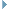 Nr. crt.Mutaţia intervenităDataMeseria/Funcţia/Ocupaţia cu indicarea clasei/gradaţiei profesionaleNr. şi data actului pe baza căruia se face înscrierea şi temeiul legalData..............................Numele şi prenumele reprezentantului legal al angajatorului 3,...........................Semnătura reprezentantului legal al angajatorului...........................Ştampila angajatorului